Universidade Federal da Paraíba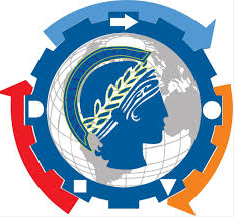 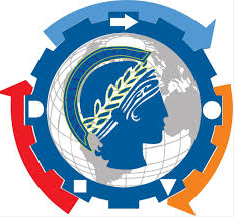 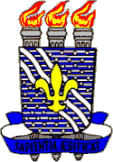 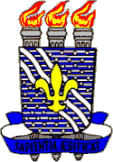 Centro de TecnologiaDepartamento de Engenharia de ProduçãoCoordenação de Graduação em Engenharia de Produção MecânicaPARECER DE APTIDÃO PARA DEFESA PÚBLICA DE ESTÁGIO SUPERVISIONADO Att.: Coordenador(a) do Curso de Graduação em Engenharia de Produção MecânicaAtesto que o(a) aluno(a)  (Matrícula ) apresentou nesta data, documento contendo os elementos necessários à plena defesa de seu Estágio Supervisionado, conforme Resolução CGEPM nº 02/2018. As informações do documento e da defesa são as seguintes:Título: Resumo: Palavras-chave: Nº de páginas: Defesa:Data: Horário: Local: Membros da Banca:João Pessoa, ____________________________________Prof.(a) Orientador(a) do(a) aluno(a)NomeDepartamento